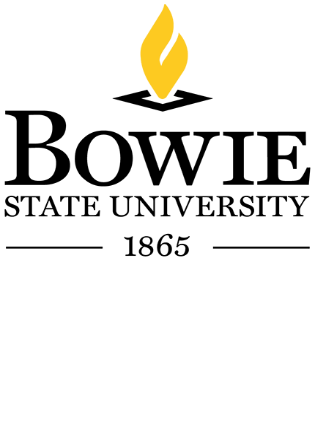 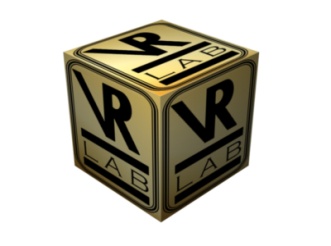 Department of Computer ScienceVirtual Reality LaboratoryVR Lab Website: https://sharadonly.github.io/vrlab/Contact Address: Computer Science Building, Suite 317 * 14000 Jericho Park Rd. * Bowie, MD 20715 * (301) 860-4502Undergraduate Research Assistant Application in VR LabFor consideration, you MUST attach a current resume to the Dr. Sharad Sharma.  Assistantships are limited and submission of this application does not guarantee acceptance into the programDate:_______________________ Name: ______________________________________ Student ID#: _______________________________Address: _____________________________________________________________________________Telephone No. (s):	Home:______________________________________________________________Other:______________________________________________________________ E-Mail Address: ______________________________________________________________________Education Level:  [  ] FR   [  ] SO   [  ] JR   [  ] SRMajor:  [  ] Computer Science [  ] Computer Technology [  ] Mathematics [  ] Natural Science   [  ] OTHER____________________Please check:    Research Assistant [__]Number of Hours per week available for the position: ______________________________Semester:	Fall __________	Spring __________		Summer__________The University is required by Federal regulatory agencies to provide admissions and enrollment data by race, sex, and ethnic categories.  This data is not used to determine eligibility for participation.Gender:	     [  ] Male	[  ] FemaleEthnicity:  [  ] Native American     [  ] Black, not Hispanic    [  ] Asian or Pacific Islander    [  ] Hispanic                  [  ] White, not Hispanic    [  ] Other______________________________________________________Status:    [ ] US Citizen    [  ] Green Card   [  ] Visa                                   Bowie State University          Virtual reality LaboratoryDepartment of Computer Sciencehttps://sharadonly.github.io/vrlab/Contact Address: Computer Science Building, Suite 317 * 14000 Jericho Park Rd. * Bowie, MD 20715 * (301) 860-4502Undergraduate Research Assistant ApplicationOverviewThank you for your interest in the Undergraduate Research assistantship at the Department of Computer Science.  Please read the fellowship guidelines and complete the application.  Completed applications can be returned to the Dr. Sharad Sharma, Email: ssharma@bowiestate.edu. Check out our website at https://sharadonly.github.io/vrlab/ELIGIBILITYEligibility for the assistantship requires admission to undergraduate degree program and good academic standing at BSU.  How to ApplyInterested students should send their resume and application form at Email:ssharma@bowiestate.edu BENEFITSUndergraduate students would be paid at an hourly rate of $14/hrs. for 20 hrs/week during regular semesters and maximum of 40 hrs/week in summer.RESPONSIBILITIESThe students are expected to work on various research projects in Data Science, Data Visualization, Virtual Reality, Augmented Reality, Gaming, Agent Based Modeling, Artificial Intelligence, Human-Computer Interaction, 3D Animation. The students would be expected to work in the VR laboratory and present their work in related conferences/meetings. Students would be working on research projects such as emergency response, evacuation simulation, way finding, battlefield simulation, curriculum module, and online classroom environment. The current list of projects in the VR lab can be found on the Lab website. Student must demonstrate satisfactory performance in the assigned area as specified in the letter of appointment.BenefitsWill include:Bi-weekly paymentsDurationThe terms of acceptance are in effect for one semester only.